СТОИМОСТЬ ПУТЕВОК санатория-профилактория «Вита»с 09.01.2023г. по 30.04.2023г.Категория номеровРазмещение в 1-местном номере7 дней/руб.2270010 дней/руб.3250012 дней/руб.3860014 дней/руб.450001 день/руб.(1 категория)Размещение в 1-	21400 местном номере(2 категории)Размещение в 2-х	18800 местном номереРазмещение в 2-х	15000 местном номере30500	348004050026000	28400	3360021500	24500	28600(проживание + питание без лечения)Размещение в 1-местном номере19800	27800	33200	38500 (1 категории,проживание + питание без лечения)Проживание 2-м лицом в 2-х местномномере с предоставлением спального места: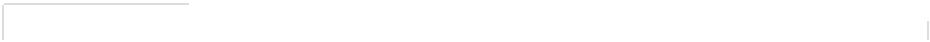 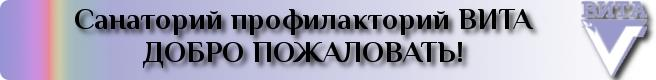 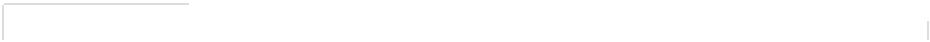 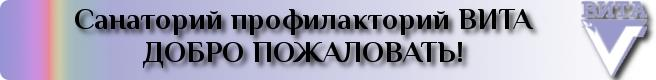 ·	дети с 3 до 7лет	10500·	дети с 8 до 14	12800 лет15000	18000	2100018200	21900	25500Предоставлениеуслуг питания	810 (завтрак + обед +ужин)Путевка выходного дня(проживание в 2-х местном номере, питание, посещениебассейна, лечебная	2700 процедура)Время заезда в санаторий: 9-00 ч. Время выезда из санатория: 21-00 ч.В случае досрочного выезда расчет ведется по основному действующему прейскуранту.Цены действительны для физических лиц.Перечень медицинских услуг, входящих в стоимость путевкиНаименование услуг1. Плавательный бассейн1. Больнеолечение. Теплолечение(процедуры отпускаются черезКоличество услуг на 7 дней73Количество услуг на 10 дней105Количество услуг на 12 дней125Количество услуг на 14 день146день)Йодобромная ванна, фитосолевая ванна: (успокаивающая, морская, селеновая), грязевые аппликации, озокеритовые аппликации, аппликации с голубой глиной (1-2 зоны)2.При наличии противопоказаний к бальнеолечению: вихревые ванны для рук/ног2. Две физиотерапевтические процедуры по показаниям:гальванизация, лекарственный электрофорез, УВЧ-терапия, ДДТ-терапия, СМТ-терапия, КВЧ-терапия, магнитолазер, токи Дарсонваля, ТНЧ-терапия, магнитотерапия, аэроионотерапия,пневмомассаж, УЗТ (лекарственный фонофорез);3. Два вида массажа через день:Ручной массаж (1 зона -15 минут)/Аппаратный массаж4. ЛФК (под руководством инструктора)5. Питьевая минеральная вода внутрь—	5	5	61- еж или 2	5	5	6 – ч/день3/3	5/4	5/5	6/65	8	10	127	10	12	146. Одна процедура ежедневно или/ две процедуры ч/день по назначению врача:Ингаляция(с минеральной водой,	3/6 фитобальзамом,морской солью)ароматерапия	3/65/4	5/5	6/65/4	5/5	6/6спелеотерапия	2	2	38. Приём лечащего врача	1	2	2-3	39. Консультация узких	1	1	1	1 специалистов:невролога, физиотерапевта, гинеколога, уролога10. Скандинавская ходьба	5	8	10	12Медицинские услуги, не входящие в стоимость путевки:1. Диагностические исследования: 	кольпоскопия	ультразвуковая диагностика2. Лечение гинекологических, урологических заболеваний на аппаратах «Андро-Гин», «Яровит» 3. Гинекологический массаж4. Гидрофузионная терапия в капсуле «Дермалайф»5. Лечение в микроклиматической капсуле «Альфамассаж-33» 6. Подводный массаж7. Вихревые ванны (Coral) для верхних и нижних конечностей 8. Прессотерапия, лимфодренаж (аппарат «Green Press»)9. Электромышечная стимуляция («Celloterm EMS24») 10. Тренажерный зал